Министерство образования и науки Р Ф Томский государственный университет систем управления и радиоэлектроникиКафедра радиоэлектроники и защиты информации (РЗИ)Контрольная работа № 2 по дисциплине «Информатика-2»учебное пособие Гураков А.В., Мещеряков П.С. «Информатика. Часть 2»Вариант  Выполнил студент направления подготовкиТомск — 2019Задание 1. Написать программу, которая создает типизированный файл и записывает в него MxN значений. Имя для файла создается по маске <login>.dan.M=19, N=17, type: BooleanОписаниеВ программе используется типизированы файл логических данных. Для ввода чисел случайным образом используется функция random(2), которая случайным образом вводим либо 0, либо 1.Если функция ввела 0, то в файл записываем true, в противоположном случае записываем false.Так как известно точное количество элементов в файле самым удобным является цикл For.Код программы находится в файле Program1.pas. Имя созданного типизированного файла — «xx182sra.dan».Для открытия файла используются стандартные процедуры: Assign (связи с физическим файлом) и Rewrite (открытия файла для записи).  Закрывается файл с помощью процедура Close.Код программыprogram prog1;const m=19; n=17;var f:file of boolean; i:word; a:integer;beginassign(f,'xx182sra.dan');//связываем файл f с файлом на жёстком диске xx182sra.danrewrite(f);//открываем файл на записьfor i:=1 to m*n do //запускаем цикл для ввода m*n значений логических данных    begin    a:=random(2);//определяем переменную, которую записывается либо 0, либо 1 случайным образом.    if a=0 then write(f,true) //если значения переменной а=0, то в файл записываем значение true    else write(f,false)//если значения переменной а=1, то в файл записываем значение false    end;close(f);//закрываем файл fend.2. Написать программу, которая создает массив A[M,N] и заполняет его значениями из файла, созданного первой программой. Вывести на экран массив в виде матрицы MxN.Описание В программе используется типизированы файл и двумерный массив типа boolean. Так как известно точное количество элементов в файле самым удобным является цикл For.Так как мы работаем с двумерный массивом, то нужно два счетчика i – для просмотра всех строк, j – для просмотра всех столбцов. Код программы находится в файле Program2.pas. Данные считываются с файла — «xx182sra.dan». Для открытия файла используются стандартные процедуры: Assign (связи с физическим файлом) и Reset (открытия файла для чтения). Закрывается файл с помощью процедура Close.Код программыProgram prog2;const m=19; n=17;var f:file of boolean; i,j:byte; x:boolean;     A:array[1..m,1..n] of boolean;beginassign(f,'xx182sra.dan');//связываем файл f с файлом на жёстком диске xx182sra.danreset(f);//открываем файл на записьfor i:=1 to m do for j:=1 to n do  begin      read(f,x);//считываем с файла элемент      A[i,j]:=x;//и записываем его в массив      end;for i:=1 to m do      begin     for j:=1 to n do   write(A[i,j],' ');//вывод массива на экран     writeln;     end;close(f);//закрываем файл fend.Результат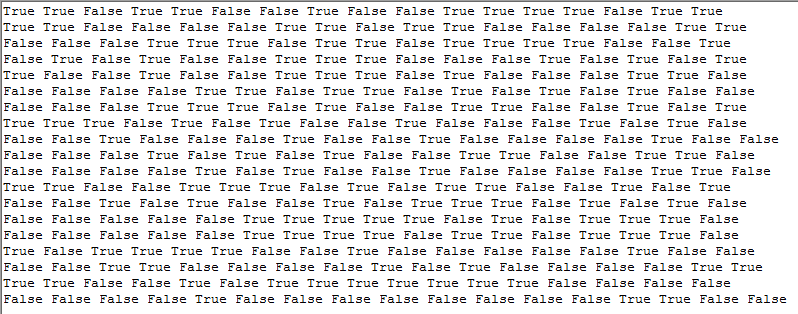 3. В следующей программе описать запись Homme, которая используется для описания человека (поля: Имя, Отчество, Фамилия, дата рождения, пол). Создать файл типа Homme с именем <login>.note и записать в него не менее 10 записей. Первая запись должна описывать студента, выполняющего работу.ОписаниеВ программе используется типизированы файл записи Homme. Так как известно точное количество элементов в файле самым удобным является цикл For.Имя созданного файла — «xx182sra.note». Код программы находится в файле Program3.pas.Для открытия файла используются стандартные процедуры: Assign и Rewrite. Закрывается файл с помощью процедура Close.Код программыprogram prog3;type Homme=record // описание записи Homme     Fam,name,ot:string[20];     data:string[10];     pol:string[1];     end;var f:file of homme;   a:homme;i,n:byte;beginassign(f,'xx182sra.note');//связываем файл f с файлом на жёстком диске xx182sra.noterewrite(f); //открываем файл на записьwrite('Введите количество студентов в группе') ;readln(n);for i:=1 to n do begin //ввод данных о студенте                  writeln('Данные ',i,'студента');                  write('Фамилия ');                  readln(a.fam);                  write('Имяe ');                  readln(a.Name);                  write('Отчество ');                  readln(a.ot);                  write('Дата рождения ');                  readln(a.data);                  write('Пол ');                  readln(a.pol);                  write(f,a)//запись данных в файл                   end;close(f);//закрываем файл fend.4. Написать программу, которая считывает из файла <login>.note все данные и выводит на экран в виде таблицы.ОписаниеВ программе используется типизированы файл записи Homme. Так как известно точное количество элементов в файле самым удобным является цикл For.Код программы находится в файле Program4.pas.Имя файла с которого считываются данные — «xx182sra.note». Для открытия файла используются стандартные процедуры: Assign и Resete. Закрывается файл с помощью процедура Close.Код программыprogram prog4;type Homme=record     F,i,o:string[20];     data:string[10];     p:string[1];     end;var f:file of homme;    x:homme;    i,v:byte;    r:string;    data:string[10];    d:word;    year,year1,mes1,mes2:word;beginassign(f,'xx182sra.note');//связываем файл f с файлом на жёстком диске xx182sra.notereset(f); //открываем файл на записьwrite('Введите дату отсчета '); readln(data); //ввод датыfor i:=1 to 40 do write('-');//вывод верхней части таблицыwriteln;while not eof(f) do begin // цикл будет работать пока не закончится файлread(f,x); //считываем элемент файла r:=copy(x.data,7,4); //копируем часть строки в которую записан год рожденияyear1:=strtoint(r); //переводим полученный год из строки в числоr:=copy(data,7,4);  //копируем часть строки в которую записан год отсчета времениyear:=strtoint(r); //переводим полученный год из строки в числоr:=copy(x.data,4,2);//копируем часть строки в которую записан месяц рожденияmes1:=strtoint(r);  //переводим полученный месяц из строки в числоr:=copy(data,4,2);  //копируем часть строки в которую записан месяц отсчета времениmes2:=strtoint(r); //переводим полученный месяц из строки в числоd:=year-year1;//вычисляем количество летif mes1>mes2 then d:=d-1; //если день рождения еще не наступило в этом году вычитаем 1write(x.f,'|',x.i,'|',x.o,'|',x.p,'|', d,'|'); //вывод данныхwriteln;end;for i:=1 to 40 do write('-');close(f); //закрываем файл fend.Результат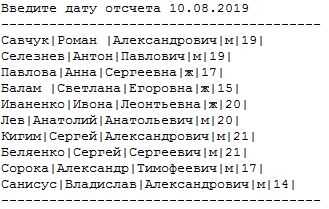 